Список литературы для 5 класса
Обязательная литература:Мифы Древней Греции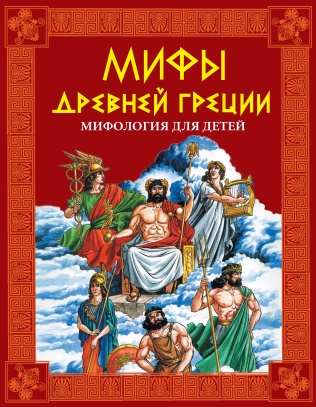 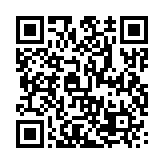 Мифы Древнего Рима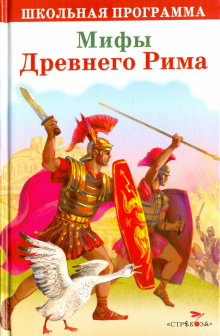 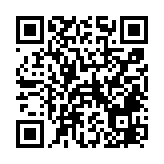 Славянские мифы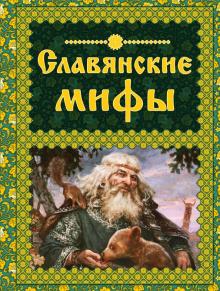 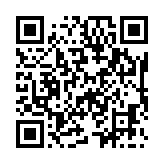 Русская народная сказка «Царевна-лягушка»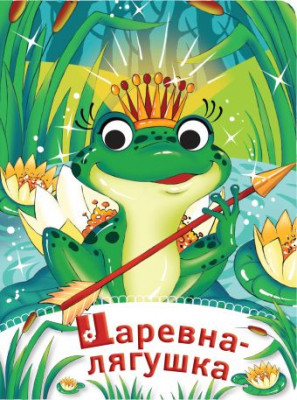 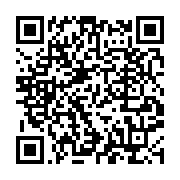 Русская народная сказка «Три царства»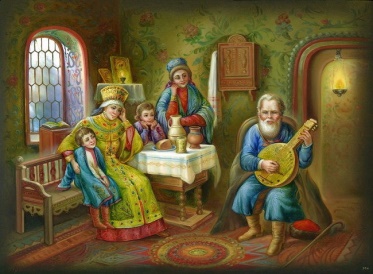 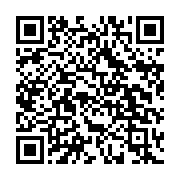 Русская народная сказка «Марья-Моревна»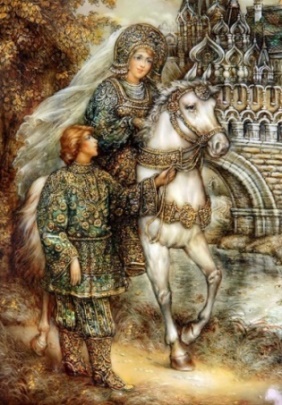 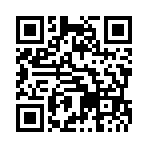 Сказки «Тысяча и одной ночи» («Путешествия Синдбада-морехода»).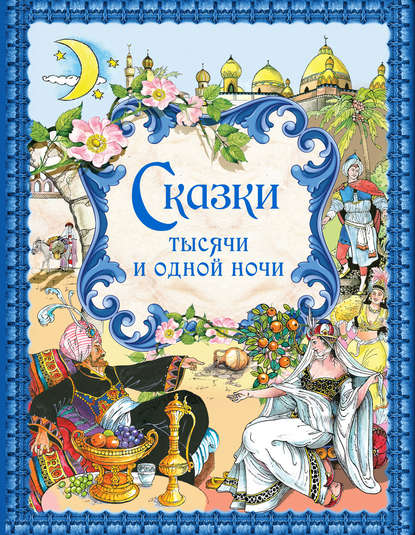 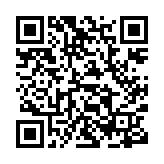 И. А. Крылов. Басни.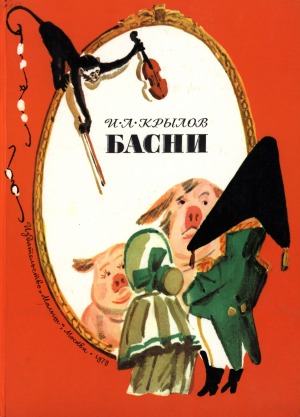 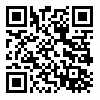 А.С. Пушкин «Руслан и Людмила».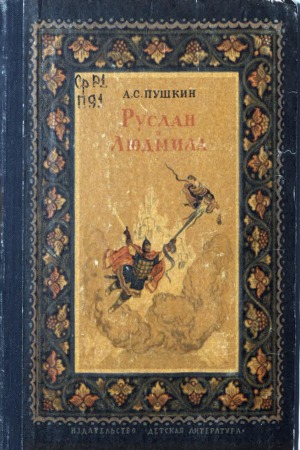 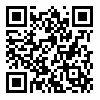 Н.В. Гоголь «Вечера на хуторе близ Диканьки» («Ночь перед Рождеством»).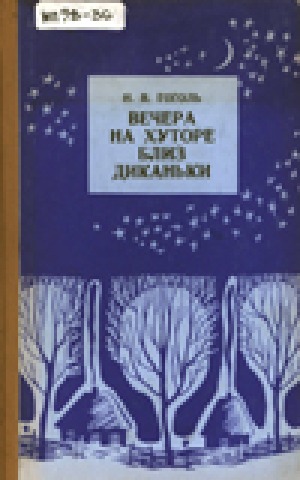 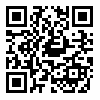 Э.Т. Гофман «Щелкунчик и Мышиный король».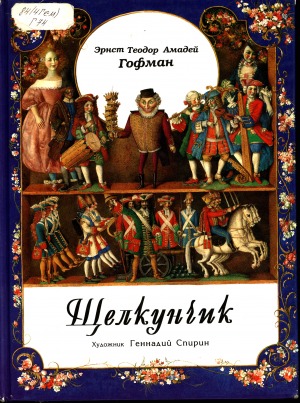 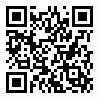 В.Г. Короленко «В дурном обществе».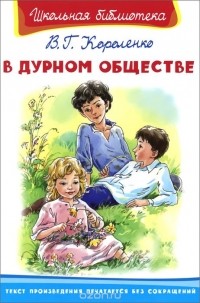 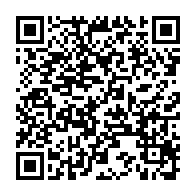 И.С. Тургенев «Муму».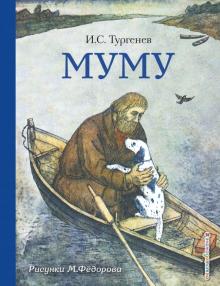 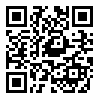 О´Генри «Вождь краснокожих».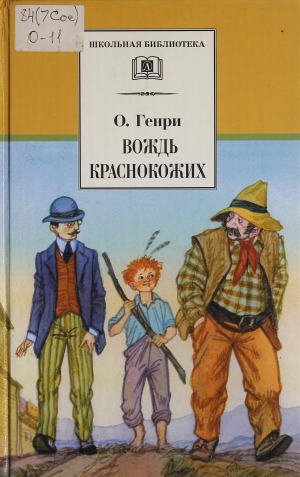 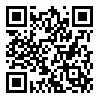 М.Ю. Лермонтов «Бородино».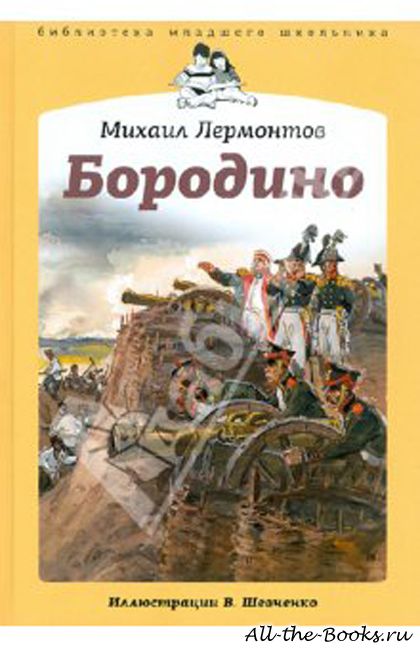 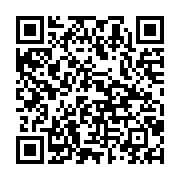 А.П. Платонов «Волшебное кольцо».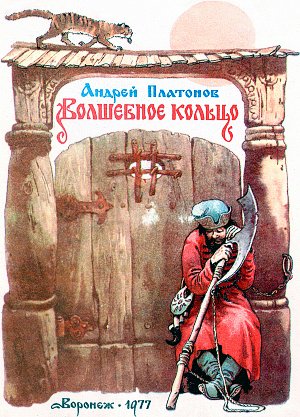 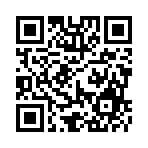 Ш. Перро «Сказки»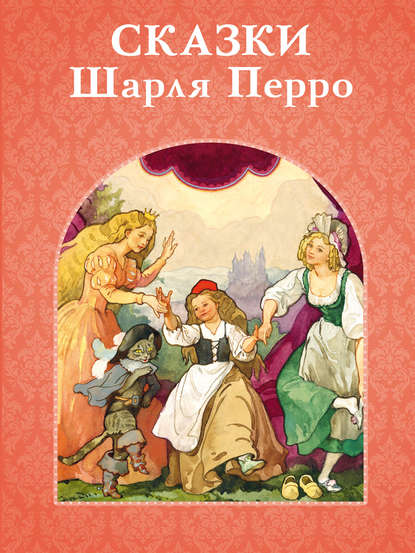 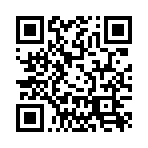 